BĚLOUŠEKPOZVÁNKA PRO VŠECHNY DĚTI„Výroba svíček“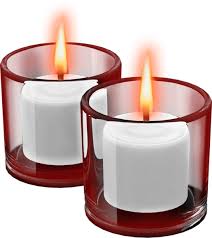 Kdy:	sobota 29.2.2020 v 15:00 hodinKde:	OÚ Bělušice – KNIHOVNA